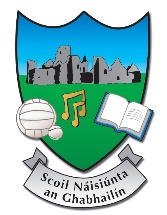 Golden National School Parents AssociationGolden, Cashel, Co. Tipperary.18th September 2020Dear Parents/Guardians,The Parents Association in Golden National School is a very active and vibrant group, which has an active involvement in school life. The Parents Association liaise with the Principal on a regular basis, on matters relating to both parents and students. We help out with many important school occasions such as the school musical, Grandparents Day, etc. The Parents Association organise fund raisers each year including bag packing and a church gate collection. Our main fundraiser over the last number of years has been at the Christmas Show / Carol Singing. Money raised by the Parents Association is donated to the school and is used for the benefit of all students of the school e.g. put towards the purchasing of books for Literacy Lift Off for senior classes, outlining of games on the infants yards, purchasing of goals and nets for the school field, purchasing of buddy benches for the school yard.A central aspect to the work of the Parents Association in Golden National School is the Book Scheme. This allows parents to rent / purchase school books and purchase all stationary at a discounted rate.  This has proven to be a great facility for parents over the last number of years.The Parents Association holds its AGM at the beginning of each school year and meet over the course of the year as the need arises.  All parents of the school are members of the Parents Association, and have the opportunity to become involved in the Committee that works directly with the school. If you wish to join the committee, you can nominate yourself or be nominated to the committee as a committee member or for an officer’s position on the night of the AGM.  This years’ AGM will be held on Wednesday 23rd September at 7pm in the GAA Hall.The agenda for the meeting will be as follows:Welcome						5 minsMinutes of the last AGM – (Secretary)			5 minsChairpersons Report					5 minsFinancial Report (Treasurer) 				5 minsPrincipal/Board of Management Address		5 minsQuestions to be addressed by Committee			5 minsElection of new Parent Association committee		10 minsClose						Tea & CoffeeIf you have any questions that need to be addressed by the Principal or the Committee please submit them in writing and drop in to the school addressed to ‘Parents Association AGM’.  The Principal/Committee will endeavor to reply to these at the AGM.Looking forward to seeing you all at the AGM.James McCarthy 						Michelle Tierney(Principal)						(Chairperson Parents Association)